Poštovani roditelji i dragi učenici,u sedmom smo tjednu nastave na daljinu. Nadam se da ste svi dobro, da ste uživali u vikendu i odmorili se.  Nastavu i dalje pažljivo pratite na HRT3. Trudite se što više zapamtiti i naučiti. Znam da ćete marljivo učiti i rješavati zadane zadatke kao i do sada. Ostanite doma, budite zdravi i veseli!Učiteljica Renata30.4.2020. četvrtakPID  - Prometna povezanost, ponovi prema U/82. -  85. i RB,  riješi zadatke u RB/86. i 87. koje još nisi riješio. Ne trebaš slati. Ponovi uz: PROMET - razvrstavanje https://wordwall.net/hr/resource/752341                - kviz https://wordwall.net/hr/resource/940584LK - Komplementarnim kontrastom (crveno-zeleno, plavo-narančasto, žuto-ljubičasto)  naslikajte Hlapića u nedjeljno popodne. Naslikajte ga onako kako ste ga zamislili. Nemojte ga preslikavati iz lektire ili čitanke. U pozadini možete naslikati i druge detalje iz romana. Neka i oni budu u komplementarnom kontrastu. Slikajte temperama, a ako nemate deblji hrapavi papir, možete i kolaž papirom ili kolažom iz časopisa/reklama (trganjem i lijepljenjem komadića kolaž papira na podlogu). Možete i kombinirati ove dvije tehnike. Budite kreativni i originalni! Ako nemaš papir slikaj drvenim bojama u pisanku iz HJ. Sliku pošalji do 7.5. 2020. HJ – Veliko početno slovo u imenima nebeskih tijela, riješi RB/109. i 110. - 2. zadatak. Nauči čitati pjesmu.MAT - Riješi zadatke u ZZ/106. i 107. – 5. riješi u bilježnicu. Pošalji samo ZZ/106.Poigraj se: točno ili netočno https://wordwall.net/hr/resource/1503836DOPhj – Bajka o maslačcima, dva puta glasno pročitaj priču u Č/130. i 131. Pazi na rečenične znakove. Usmeno odgovori na pitanja.Sutra je Praznik rada. Lijepo se odmorite, igrajte i družite s ukućanima. Ostanite doma.Sretan vam Praznik rada!   Voli vas učiteljica Renata29.4.2020. srijedaTZK - Ponovi današnje vježbe iz Škole na Trećem i igraj se vani u dvorištu, hodaj, trči, skači, vježbaj preskakivanje vijače, ako je imaš, vježbaj vođenje lopte desnom i lijevom nogom.HJ – Veliko početno slovo u imenima nebeskih tijela, upute su u priloženom dokumentu MAT - Pisano dijeljenje brojeva (475:3), upute su u priloženom dokumentuNJJ - Dragi učenici, u udžbeniku nastavljamo s temom sport. Na 50. stranici nalazi se tekst koji imate na cd-u zapis broj 34. Pustite si nekoliko puta taj tekst ( vježbe ). Zadatak vam je da dok slušate zadatke, da pokušate pantomimom i to predočiti.  Na 51. stranici nacrtani su predmeti potrebni za pojedinu vrstu sporta, vaš zadatak je da napišete što da radite s tim predmetima. NJJ - U radnoj bilježnici na 55. stranici trebate ispraviti rečenice. U bilježnicu nacrtajte svoj najdraži sport ( Mein Lieblingssport ). 28.4.2020. utorak PID – Vrste prometa i prometna sredstva, U/80. i 81., pozorno pročitaj, ponovi prema pitanjima. U bilježnicu nacrtaj prometne znakove koje vidiš u našem mjestu i odredi kojoj grupi znakova pripadaju: opasnosti, zabrane ili obavijesti.HJ –  Priča o stablu, pozorno pročitaj priču Č/124. i 125., ispiši iz priče 10 imenica, 10 pridjeva i 10 glagola Pazi: Kad u priči tražimo pridjev uvijek treba pronaći imenicu koju pridjev opisuje.SR - Učiti kako učiti , pogledaj video te napravi svoj plan učenja i drugih aktivnosti u danu prema uputama u videu Vrijeme i učenjeNe zaboravi, svaki dan imaš 4 ili 5 sati redovne nastave. Znači svaki dan trebaš 5 sati učiti, vježbati i ponavljati te 1 sat biti tjelesno aktivan.27.4. 2020. ponedjeljakTZK - Ponovi današnje vježbe iz Škole na Trećem i igraj se vani u dvorištu, hodaj, trči, skači, vježbaj preskakivanje vijače, ako je imaš, vježbaj vođenje lopte desnom i lijevom rukom.HJ –  Priča o stablu Č/124. i 125., pozorno pročitaj priču, ispričaj priču jednog žira Č/125. ili riješi RB/106.MAT - Pisano dijeljenje brojeva, riješi zadatke u RB/102 i 103. Poigraj se kvizom Pisano dijeljenjePošalji samo RB/103.GK – Otpjevaj i odsviraj pjesmu Proljeće u srcu. Juri, juri vlak, U/62. poslušaj i nauči pjevati uz CD.Mali vlak, U/63. poslušaj i odredi izvođače, ugođaj i uz slike u udžbeniku prati kako se mijenja dinamika (glasnoća) u skladbi.INA – Pomaži roditeljima u radovima u vrtu i dvorištu, razvrstavaj otpad, zalij cvijeće jer ti si mali ekolog.Pogledaj i upamti: Zasticene biljke I zivotinje u Hrvatskoj ppt.pptx Attached Priloženi dokumenti:
Dora in Berlin.docx 
22.4..docx 
Matematicke mozgalice.docx 
HJ, VPS u imenima nebeskih tijela.docx 
Pisano dijeljenje s ostatkom.docx 
Pisano dijeljenje (310 podijeljeno sa 3).docx 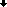 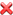 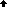 